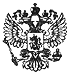 Обзор практики рассмотрения судами дел, связанных с изменением вида разрешенного использования земельного участка (утв. Президиумом Верховного Суда РФ 14 ноября 2018 г.)Верховным Судом Российской Федерации, в соответствии со статьями 2 и7 Федерального конституционного закона от 5 февраля 2014 года N 3-ФКЗ "ОВерховном Суде Российской Федерации", в целях обеспечения единообразногоподхода к разрешению судами общей юрисдикции и арбитражными судами дел,связанных с изменением вида разрешенного использования земельногоучастка, проведено обобщение судебной практики.В силу положений Конституции Российской Федерации земля и другиеприродные ресурсы используются и охраняются в Российской Федерации какоснова жизни и деятельности народов, проживающих на соответствующейтерритории; они могут находиться в частной, государственной,муниципальной и иных формах собственности (статья 9); владение,пользование и распоряжение землей и другими природными ресурсамиосуществляются их собственниками свободно, если это не наносит ущербаокружающей среде и не нарушает прав и законных интересов иных лиц;условия и порядок пользования землей определяются на основе федеральногозакона (части 2 и 3 статьи 36).Деление земель по целевому назначению на категории, согласнокоторому правовой режим земель устанавливается исходя из ихпринадлежности к определенной категории и разрешенного использования всоответствии с зонированием территорий и требованиями законодательства,является одним из основных принципов земельного законодательства.Собственники и иные владельцы земельных участков обязаны использовать ихв соответствии с целевым назначением и принадлежностью к той или инойкатегории земель и разрешенным использованием (статьи 1, 7, 42 Земельногокодекса Российской Федерации; далее - Земельный кодекс).Пунктом 1 статьи 7 Земельного кодекса земли в Российской Федерацииподразделены по целевому назначению на следующие категории: 1) землисельскохозяйственного назначения; 2) земли населенных пунктов; 3) землипромышленности, энергетики, транспорта, связи, радиовещания, телевидения,информатики, земли для обеспечения космической деятельности, землиобороны, безопасности и земли иного специального назначения; 4) землиособо охраняемых территорий и объектов; 5) земли лесного фонда; 6) земливодного фонда; 7) земли запаса.Градостроительное зонирование территории регламентируетсяГрадостроительным кодексом Российской Федерации (далее -Градостроительный кодекс, ГрК РФ), в пункте 7 статьи 1 ГрК РФ содержитсяпонятие территориальных зон, то есть зон, для которых в правилахземлепользования и застройки определены границы и установленыградостроительные регламенты.Согласно статье 30 Градостроительного кодекса границытерриториальных зон устанавливаются на карте градостроительногозонирования, а виды разрешенного использования земельных участков иобъектов капитального строительства указываются в градостроительномрегламенте. Карта градостроительного зонирования и градостроительныерегламенты входят в состав правил землепользования и застройки. Правилаземлепользования и застройки, наряду с прочим, включают в себя положенияоб изменении видов разрешенного использования земельных участков иобъектов капитального строительства физическими и юридическими лицами.Порядок установления территориальных зон, их виды и составрегулируются нормами статей 34, 35 Градостроительного кодекса.Применительно к каждой территориальной зоне устанавливаются видыразрешенного использования земельных участков и объектов капитальногостроительства. Разрешенное использование может быть следующих видов: 1)основные виды разрешенного использования; 2) условно разрешенные видыиспользования; 3) вспомогательные виды разрешенного использования,допустимые только в качестве дополнительных по отношению к основным видамразрешенного использования и условно разрешенным видам использования иосуществляемые совместно с ними (часть 1 статьи 37 Градостроительногокодекса).Основные и вспомогательные виды разрешенного использования земельныхучастков и объектов капитального строительства правообладателямиземельных участков и объектов капитального строительства, за исключениеморганов государственной власти, органов местного самоуправления,государственных и муниципальных учреждений, государственных имуниципальных унитарных предприятий, выбираются самостоятельно бездополнительных разрешений и согласования (часть 4 статьи 37Градостроительного кодекса, пункт 2 статьи 7 Земельного кодекса).Разрешение на условно разрешенный вид использования предоставляется вустановленном статьей 39 Градостроительного кодекса порядке (часть 6статьи 37 Градостроительного кодекса).В рамках утвержденных в установленном порядке правиламиземлепользования и застройки основных видов разрешенного использованияземельных участков и объектов капитального строительства изменение одноговида использования на другой осуществляется в соответствии сградостроительным регламентом при условии соблюдения требованийтехнических регламентов. В случае расположения земельного участка наземлях, на которые действие градостроительных регламентов нераспространяется или для которых градостроительные регламенты неустанавливаются, изменение одного вида разрешенного использования надругой вид такого использования осуществляется на основании решения,принимаемого в соответствии с федеральными законами (части 3, 5 статьи 37Градостроительного кодекса).Сведения о категории земель, к которой отнесен земельный участок, ио его разрешенном использовании в числе других сведений об объектенедвижимости вносятся в Единый государственный реестр недвижимости(кадастр недвижимости) в качестве дополнительных сведений (часть 5 статьи8 Федерального закона от 13 июля 2015 года N 218-ФЗ "О государственнойрегистрации недвижимости").Виды разрешенного использования земельных участков определяются всоответствии с классификатором видов разрешенного использования земельныхучастков, утвержденным приказом Министерства экономического развитияРоссийской Федерации от 1 сентября 2014 года N 540 (далее - классификаторвидов разрешенного использования земельных участков).При этом, согласно части 11 статьи 34 Федерального закона от 23 июня2014 года N 171-ФЗ "О внесении изменений в Земельный кодекс РоссийскойФедерации и отдельные законодательные акты Российской Федерации" (далее -Закон N 171-ФЗ), разрешенное использование земельных участков,установленное до дня утверждения в соответствии с Земельным кодексомклассификатора видов разрешенного использования земельных участков,признается действительным вне зависимости от его соответствия указанномуклассификатору.До 1 января 2020 года орган местного самоуправления поселения, органместного самоуправления городского округа обязаны внести изменения вправила землепользования и застройки в части приведения установленныхградостроительным регламентом видов разрешенного использования земельныхучастков в соответствие с видами разрешенного использования земельныхучастков, предусмотренными классификатором видов разрешенногоиспользования земельных участков. При этом проведение публичных слушанийпо проекту изменений, вносимых в правила землепользования и застройки, нетребуется (часть 12 статьи 34 Закона N 171-ФЗ).Кроме того, согласно части 13 статьи 34 Закона N 171-ФЗ, позаявлению правообладателя земельного участка об установлении соответствияразрешенного использования земельного участка классификатору видовразрешенного использования земельных участков уполномоченные наустановление или изменение видов разрешенного использования земельногоучастка орган государственной власти или орган местного самоуправления втечение одного месяца со дня поступления такого заявления обязаны принятьрешение об установлении соответствия между разрешенным использованиемземельного участка, указанным в заявлении, и видом разрешенногоиспользования земельных участков, установленным классификатором видовразрешенного использования земельных участков. Данное решение являетсяоснованием для внесения изменений в сведения Единого государственногореестра недвижимости о разрешенном использовании земельного участка.Как показало обобщение судебной практики по указанным вопросам, судыв целом правильно применяют законодательство при рассмотрении дел поспорам об изменении вида разрешенного использования земельного участка.Однако на практике возникают сложности при установлении круга субъектов,управомоченных на изменение вида разрешенного использования; при учетеособенностей ситуаций, когда допустимость изменения вида разрешенногоиспользования ограничена, и процедурных особенностей такого изменения;при определении последствий несоблюдения установленных процедур ипоследствий использования участка с нарушением предусмотренныхограничений.Настоящий Обзор подготовлен с целью установления единообразиясудебной практики судов общей юрисдикции и арбитражных судов по указаннымвопросам.1. При наличии утвержденных в установленном порядке правилземлепользования и застройки собственник земельного участка, находящегосяв частной собственности, может выбирать основные и вспомогательные видыразрешенного использования земельного участка самостоятельно бездополнительных разрешений и согласований с органами местногосамоуправления.Общество - собственник земельного участка с видом разрешенногоиспользования "для дальнейшей эксплуатации физкультурно-оздоровительногоцентра" - обратилось в орган регистрации прав с заявлением об изменениивида разрешенного использования на вид "здравоохранение", соответствующийосновному виду разрешенного использования, предусмотренного вградостроительном регламенте.Решением органа регистрации прав было отказано в осуществлениикадастрового учета изменения вида разрешенного использования в связи сотсутствием акта органа власти (органа местного самоуправления) обизменении вида разрешенного использования.Считая данный отказ незаконным, общество обратилось в суд сзаявлением о его оспаривании.Решением суда первой инстанции, оставленным без измененияпостановлением суда апелляционной инстанции, в удовлетворении заявленияотказано. Суды исходили из того, что указанное органом регистрации правоснование соответствует закону и является достаточным для отказа в учетеизменений объекта недвижимости.Суд кассационной инстанции отменил принятые судебные акты и призналрешение органа регистрации прав незаконным в связи со следующим.Исходя из положений пункта 4 статьи 37 Градостроительного кодекса,пункта 3 статьи 85 Земельного кодекса, правообладатель земельного участкасвободен в выборе основных и вспомогательных видов разрешенногоиспользования такого земельного участка в пределах, предусмотренныхградостроительным регламентом (при условии соблюдения требованийтехнических регламентов), и вправе осуществлять указанное правомочиесамостоятельно без дополнительных разрешений и согласования.С учетом изложенного и положений статьи 209 Гражданского кодексаРоссийской Федерации (далее - ГК РФ) собственник может самостоятельновыбирать вид разрешенного использования из числа предусмотренныхзонированием территорий.Согласно пунктам 3, 5 части 1 статьи 4 Федерального закона от 29декабря 2004 года N 191-ФЗ "О введении в действие Градостроительногокодекса Российской Федерации" при наличии утвержденных в установленномпорядке правил землепользования и застройки принятия соответствующегорешения об изменении вида разрешенного использования главой местнойадминистрации не требовалось.Изменение сведений о разрешенном использовании в таком случаепроизводится на основании заявления заинтересованного лица и необходимыхдля кадастрового учета документов с использованием процедуры кадастровогоучета изменений объекта недвижимости.Установлено, что выбранный заявителем вид разрешенного использованиясоответствует одному из видов разрешенного использования, установленныхдля территориальной зоны, в которой расположен принадлежащий обществуземельный участок.При таких обстоятельствах требования органа регистрации прав опредоставлении дополнительных документов - акта органа власти (органаместного самоуправления) об изменении вида разрешенного использования -обоснованно признаны судом неправомерными.2. Арендатор земельного участка, находящегося в государственной илимуниципальной собственности, не вправе требовать изменения видаразрешенного использования такого участка и внесения соответствующихизменений в договор аренды, заключенный по результатам торгов.Общество "П" обратилось в суд с заявлением о признании незаконнымидействий администрации муниципального образования, выразившихся в отказеизменить вид разрешенного использования земельного участка со"строительство многоквартирного дома 4-5 этажей" на "строительствомногоквартирного дома 5-9 этажей" и внести соответствующие изменения вдоговор аренды земельного участка.Судом установлено, что спорный земельный участок по результатамторгов был предоставлен обществу "Н" для строительства 4-5-этажногомногоквартирного дома. Впоследствии право собственности на незавершенныйстроительством многоквартирный дом по договору купли-продажи перешло кобществу "П".Администрация муниципального образования и общество "П" заключилидоговор аренды упомянутого земельного участка для завершениястроительства объекта.Согласно пункту 1 статьи 615 ГК РФ арендатор обязан пользоватьсяарендованным имуществом в соответствии с условиями договора, а если онине определены - в соответствии с назначением имущества.В силу пункта 1 статьи 39.6 Земельного кодекса договор арендыземельного участка, находящегося в государственной или муниципальнойсобственности, заключается на торгах, проводимых в форме аукциона, заисключением случаев, предусмотренных пунктом 2 этой же статьи.Пунктом 5 статьи 39.6 Земельного кодекса установлено, чтопредоставление в аренду без проведения торгов земельного участка, которыйнаходится в государственной или муниципальной собственности и на которомрасположен объект незавершенного строительства, осуществляется однократнодля завершения строительства этого объекта.Согласно пункту 17 статьи 39.8 Земельного кодекса внесение измененийв заключенный по результатам аукциона договор аренды земельного участка вчасти изменения видов его разрешенного использования не допускается.Приняв на себя права и обязанности по указанному договору, общество"П" как арендатор выразило свое согласие на использование земельногоучастка в соответствии с установленным видом разрешенного использования,тем самым реализовав свое право, предусмотренное пунктом 3 статьи 85Земельного кодекса.При таких обстоятельствах суды первой, апелляционной и кассационнойинстанций пришли к обоснованному выводу об отказе в удовлетворениизаявления, поскольку отсутствовали основания для изменения условийдоговора аренды, а также обращение общества "П" с требованием обизменении вида разрешенного использования земельного участка по существунаправлено на обход предусмотренной земельным законодательством дляпредоставления земельных участков процедуры торгов.3. Самостоятельное изменение арендатором вида разрешенногоиспользования земельного участка на иной из числа видов, предусмотренныхградостроительным регламентом, не допускается в том случае, когда участокпредоставлялся в аренду для определенного вида использования.Гражданин, являющийся арендатором земельного участка с видомразрешенного использования "для размещения объекта по оказанию услуг иобслуживанию населения (площадь не более 150 кв. м)", обратился вдепартамент муниципальной собственности и городских земель администрациимуниципального образования с заявлением об изменении вида разрешенногоиспользования данного земельного участка на вид "индивидуальное жилищноестроительство", в чем ему было отказано.Решением суда первой инстанции, оставленным без измененияопределением суда апелляционной инстанции, удовлетворено заявление истца,признан неправомерным отказ департамента в изменении вида разрешенногоиспользования земельного участка, на администрацию муниципальногообразования возложена обязанность изменить вид разрешенного использованияземельного участка с вида "размещение объекта по оказанию услуг иобслуживанию населения (площадь не более 150 кв. м)" на вид"индивидуальное жилищное строительство", а также заключить дополнительноесоглашение к договору аренды земельного участка, указав вид разрешенногоиспользования земельного участка "индивидуальное жилищное строительство"и информацию о размере арендной платы, соответствующем виду разрешенногоиспользования земельного участка.Отменяя состоявшиеся по делу судебные постановления и принимая новоерешение об отказе в удовлетворении заявленных требований, судкассационной инстанции указал следующее.Суды первой и апелляционной инстанций, удовлетворяя заявление истца,исходили из отсутствия запретов либо иных ограничений для изменения видаразрешенного использования земельного участка, связанных с процедурамиприобретения прав на земельный участок, и не ставили в зависимость отспособа приобретения прав на земельный участок возможность изменения видаразрешенного использования земельного участка. Кроме того, спорныйземельный участок относится к зоне застройки индивидуальными жилымидомами в границах муниципального образования, где индивидуальное жилищноестроительство является основным видом разрешенного использованияземельного участка.Между тем из содержания подпункта 8 пункта 1 статьи 1, пункта 2статьи 7, статьи 85 Земельного кодекса, пункта 9 статьи 1, частей 1, 2статьи 37 Градостроительного кодекса следует, что разрешенноеиспользование земельного участка, основанное на зонировании территории,заключается в определении конкретных видов деятельности, которые могутвестись землепользователем на предоставленном ему участке.Земельным кодексом установлены различные порядок и процедурыпредоставления земельных участков из земель, находящихся вгосударственной и муниципальной собственности, для целей строительства идля целей, не связанных со строительством.Так, законом определен порядок предоставления земельных участков дляжилищного строительства из земель, находящихся в государственной илимуниципальной собственности. Продажа земельных участков для жилищногостроительства или продажа права на заключение договоров аренды земельныхучастков для жилищного строительства осуществляется на аукционах.Из систематического анализа приведенных правовых норм следует, чтопроизвольное изменение вида разрешенного использования земельного участкав рамках видов, предусмотренных градостроительным регламентом, недопускается в том случае, когда такое изменение не соответствуетустановленным законом правилам предоставления земельных участков,находящихся в публичной собственности.Материалами дела подтверждалось, что земельный участок предоставленистцу на основании решения органа местного самоуправления спредварительным согласованием места размещения объекта и без проведенияаукциона.В соответствии с пунктом 1 статьи 615 ГК РФ арендатор обязанпользоваться арендованным имуществом либо в соответствии с условиямидоговора, либо в соответствии с назначением имущества, если в договоретакие условия не определены.Согласно кадастровому паспорту разрешенное использование спорногоземельного участка - "для размещения объекта по оказанию услуг иобслуживанию населения (площадь не более 150 кв. м)".При этом предоставление земельного участка заявителю в аренду былообусловлено обязанностью его использования исключительно в целях, вкоторых он предоставлялся, то есть для размещения объекта по оказаниюуслуг и обслуживанию населения.Поскольку земельный участок предоставлен истцу для определенныхцелей без проведения аукциона, изменение существующего вида егоразрешенного использования на вид "для индивидуального жилищногостроительства" без соблюдения особенностей, предусмотренных законом,недопустимо.При таких обстоятельствах суд кассационной инстанции признал отказдепартамента в изменении вида разрешенного использования земельногоучастка правомерным и соответствующим законодательству РоссийскойФедерации.Необходимо иметь в виду, что положениями действующей редакции главыV.1 Земельного кодекса также предусматривается процедура предоставленияземельного участка для жилищного строительства из земель, находящихся вгосударственной или муниципальной собственности, посредством проведенияаукциона, за исключением случаев, установленных пунктом 2 статьи 39.3Земельного кодекса.4. Принятие решения о предоставлении разрешения на условноразрешенный вид использования земельного участка или об отказе в такомразрешении без соблюдения установленной законом процедуры, включаяорганизацию и проведение общественных обсуждений или публичных слушаний,не допускается.Гражданин обратился в суд с заявлением о признании незаконным отказаадминистрации муниципального образования в предоставлении разрешения наусловно разрешенный вид использования земельного участка.Судом установлено, что в собственности истца находится земельныйучасток категории "земли населенных пунктов" с видом разрешенногоиспользования "объекты недвижимости административно-бытового назначения".Данный земельный участок расположен в территориальной зоне коммерческихобъектов, в качестве условно разрешенного вида использования в которойустановлен в числе прочих вид "для индивидуального жилищногостроительства".Истец обратился в администрацию муниципального образования сзаявлением о предоставлении разрешения на условно разрешенный видиспользования принадлежащего ему земельного участка "для жилищногостроительства", в чем истцу было отказано уведомлением администрации.Разрешая дело, суд сделал вывод о незаконности названного отказа всилу следующего.Градостроительный кодекс относит к числу основных принциповзаконодательства о градостроительной деятельности участие граждан и ихобъединений в ее осуществлении, обеспечение свободы такого участия,ответственность органов государственной власти Российской Федерации,органов государственной власти субъектов Российской Федерации, органовместного самоуправления за обеспечение благоприятных условийжизнедеятельности человека; осуществление градостроительной деятельностис соблюдением требований охраны окружающей среды и экологическойбезопасности; осуществление градостроительной деятельности с соблюдениемтребований сохранения объектов культурного наследия и особо охраняемыхприродных территорий (статья 2).Статьей 39 Градостроительного кодекса определен порядокпредоставления разрешения на условно разрешенный вид использованияземельного участка или объекта капитального строительства.Так, проект решения о предоставлении разрешения на условноразрешенный вид использования подлежит рассмотрению на общественныхобсуждениях или публичных слушаниях (часть 2 статьи 39 ГрК РФ).На основании заключения о результатах общественных обсуждений илипубличных слушаний по проекту решения о предоставлении разрешения наусловно разрешенный вид использования комиссия осуществляет подготовкурекомендаций о предоставлении разрешения на условно разрешенный видиспользования или об отказе в предоставлении такого разрешения суказанием причин принятого решения и направляет их главе местнойадминистрации (часть 8 статьи 39 ГрК РФ).Исходя из указанных в части 8 данной статьи рекомендаций, главаместной администрации принимает решение о предоставлении разрешения наусловно разрешенный вид использования или об отказе в предоставлениитакого разрешения (часть 9 статьи 39 ГрК РФ).Как видно из приведенных нормативных положений, одним из этаповполучения разрешения на условно разрешенный вид использования земельногоучастка является проведение общественных обсуждений или публичныхслушаний.Проведение общественных обсуждений или публичных слушаний повопросам выработки градостроительных решений направлено на обеспечениекомплексного учета интересов населения, соблюдение права человека наблагоприятные условия жизнедеятельности, прав и законных интересовправообладателей земельных участков и объектов капитальногостроительства.Анализ норм статьи 39 ГрК РФ позволяет сделать вывод, что решение опредоставлении или отказе в предоставлении разрешения на условноразрешенный вид использования земельного участка может быть принятоорганом местного самоуправления только при соблюдении указанных вназванной статье административных процедур, в том числе организации ипроведения общественных обсуждений или публичных слушаний. Иное означалобы предоставление неоправданно широкого усмотрения органу местногосамоуправления в названной сфере.Судами установлено, что общественные обсуждения или публичныеслушания по вопросу предоставления разрешения на условно разрешенный видиспользования в отношении земельного участка гражданина не проводились, всвязи с чем отказ главы местной администрации в предоставлении разрешенияна условно разрешенный вид использования, выраженный в уведомлении,признан судом не соответствующим закону.5. Вспомогательный вид разрешенного использования земельногоучастка, установленный в градостроительном регламенте, не может бытьвыбран вместо основного при предоставлении земельного участка.Гражданин обратился в суд с заявлением об оспаривании решения органаисполнительной власти субъекта Российской Федерации в областиимущественных отношений об отказе в предоставлении в собственностьземельного участка под открытую гостевую стоянку.Решением суда первой инстанции, оставленным без измененияопределением суда апелляционной инстанции, заявленные требованияудовлетворены.Отменяя состоявшиеся по делу судебные постановления, судкассационной инстанции указал следующее.В соответствии с пунктом 3 части 1 статьи 37 Градостроительногокодекса вспомогательные виды разрешенного использования допускаютсятолько в качестве дополнительных по отношению к основным видамразрешенного использования и условно разрешенным видам использования иосуществляются совместно с ними.Аналогичные положения содержатся в правилах застройки иземлепользования муниципального образования, согласно которым видыразрешенного использования, сопутствующие основным видам использованиянедвижимости, по отношению к последним являются вспомогательными; приотсутствии на земельном участке основного вида использованиявспомогательный вид использования не считается разрешенным.Судом установлено, что истец является собственником земельногоучастка из категории "земли населенных пунктов" с разрешенным видомиспользования "сады, огороды". К нему примыкает испрашиваемый истцомземельный участок, расположенный в зоне малоэтажной жилой застройкииндивидуальными домами. К числу основных видов разрешенного использованияземельных участков, находящихся в указанной зоне, отнесены в том числеиндивидуальные жилые дома, садоводство, огородничество, дачноестроительство. Открытая гостевая стоянка является вспомогательным видомиспользования земельных участков в указанной зоне.Поскольку Градостроительный кодекс исключает возможность выбора(установления) вспомогательных видов разрешенного использования земельныхучастков вместо основных (пункт 3 части 1 статьи 37 названного Кодекса),так как вспомогательные виды разрешенного использования допускаютсятолько в качестве дополнительных по отношению к основным видамразрешенного использования и условно разрешенным видам использования иосуществляются совместно с ними (то есть для одного участка, а не длядвух различных, когда на одном осуществляется основной вид разрешенногоиспользования, а на другом, самостоятельном участке, вспомогательный, вотсутствие осуществления на этом же участке основного вида разрешенногоиспользования), и истец не представил доказательств использования данногоучастка в соответствии с основным разрешенным видом использования, судкассационной инстанции правомерно принял по делу новое решение об отказев удовлетворении заявленных требований.6. Земельные участки, виды разрешенного использования которых несоответствуют измененному градостроительному регламенту, могутиспользоваться без установления срока приведения их в соответствие сградостроительным регламентом, если использование таких земельныхучастков и объектов капитального строительства не опасно для жизни илиздоровья человека, окружающей среды, объектов культурного наследия.Граждане обратились в суд с административным исковым заявлением опризнании недействующими правил землепользования и застройкимуниципального образования в части установления территориальной зоныгородского наземного транспорта в отношении принадлежащего им на правесобственности земельного участка с видом разрешенного использования "дляиндивидуального жилищного строительства", ссылаясь на противоречиенормативного правового акта положениям пункта 3 части 1 статьи 30, пункта4 части 1 статьи 34 ГрК РФ. Полагали, что установление территориальнойзоны городского наземного транспорта в отношении спорного земельногоучастка препятствует его эксплуатации в соответствии с указанным видомразрешенного использования.Отказывая в удовлетворении иска, суды первой и апелляционнойинстанций исходили из следующего.Статьей 1 ГрК РФ закреплено, что правила землепользования изастройки являются документом градостроительного зонирования, которыйутверждается нормативными правовыми актами органов местногосамоуправления, нормативными правовыми актами органов государственнойвласти субъектов Российской Федерации и в котором устанавливаютсятерриториальные зоны, градостроительные регламенты, порядок применениятакого документа и порядок внесения в него изменений. Подградостроительным зонированием понимается зонирование территориймуниципальных образований в целях определения территориальных зон иустановления градостроительных регламентов, а под территориальными зонами? зоны, для которых правилами землепользования и застройки определеныграницы и установлены градостроительные регламенты.В соответствии со статьей 30 ГрК РФ правила землепользования изастройки разрабатываются в целях создания условий для устойчивогоразвития территорий муниципальных образований, сохранения окружающейсреды и объектов культурного наследия; создания условий для планировкитерриторий муниципальных образований; обеспечения прав и законныхинтересов в том числе правообладателей земельных участков и объектовкапитального строительства; создания условий для наиболее эффективныхвидов разрешенного использования земельных участков и объектовкапитального строительства.Генеральный план городского округа как документ территориальногопланирования является обязательным для органов государственной власти,органов местного самоуправления при принятии ими решений и реализациитаких решений, в том числе при разработке правил землепользования изастройки (часть 3 статьи 9, пункт 2 части 1 статьи 18 ГрК РФ). Приподготовке правил землепользования и застройки границы территориальныхзон устанавливаются с учетом функциональных зон и параметров ихпланируемого развития, определенных генеральным планом поселения,генеральным планом городского округа, схемой территориальногопланирования муниципального района (пункт 2 части 1 статьи 34 ГрК РФ).Установление территориальных зон конкретизирует положения документовтерриториального планирования в целях установления правового режимаиспользования земельных участков, не изменяя при этом параметрыпланируемого развития территорий, предусмотренных для соответствующейфункциональной зоны (пункты 2, 5, 6, 7 и 8 статьи 1, пункт 1 части 2статьи 33 ГрК РФ). Несоответствие правил землепользования и застройкимуниципального образования генеральному плану, в том числе в частикартографического материала, которым устанавливаются территориальныезоны, является основанием для рассмотрения вопроса о приведении их всоответствие с указанным документом территориального планирования (часть15 статьи 35 ГрК РФ).Согласно пункту 2 части 3, подпункту "б" пункта 1, пункту 3 части 5статьи 23 ГрК РФ генеральный план должен содержать, в частности, картупланируемого размещения объектов местного значения городского округа, накоторой отображаются автомобильные дороги местного значения.В данном случае на схеме размещения объектов транспорта местногозначения генерального плана муниципального образования земельный участокадминистративных истцов вошел в территорию, отраженную как магистральобщегородского значения регулируемого движения в связи с планируемымстроительством мостового перехода через реку.Суд апелляционной инстанции согласился с суждением суда первойинстанции, что неотражение в правилах землепользования и застройкитерриториальной зоны городского наземного транспорта, в границы которойвошел спорный земельный участок, означало бы несоответствие нормативногоправового акта генеральному плану города и противоречило бы требованиямГрадостроительного кодекса.Доводы апелляционной жалобы о противоречии оспариваемогонормативного правового акта сложившейся планировке территории исуществующему землепользованию, а также о невозможности эксплуатацииземельного участка в соответствии с его видом разрешенного использованиябыли отклонены, поскольку генеральный план, определяя назначениетерриторий исходя из планов развития территории городского округа вцелом, может не соответствовать ее фактическому использованию и допускаетпотенциальное изменение назначения территории, так как определяетстратегию градостроительного развития муниципальных образований и условияформирования среды жизнедеятельности.При этом суд апелляционной инстанции отметил исходя из положенийчасти 8 статьи 36 ГрК РФ и части 4 статьи 85 Земельного кодекса, что вслучае изменения градостроительного регламента земельные участки илиобъекты капитального строительства, виды разрешенного использования,предельные (минимальные и (или) максимальные) размеры и предельныепараметры которых не соответствуют градостроительному регламенту, могутиспользоваться без установления срока приведения их в соответствие сградостроительным регламентом, за исключением случаев, в которыхиспользование таких земельных участков и объектов капитальногостроительства опасно для жизни или здоровья человека, окружающей среды,объектов культурного наследия.7. Отказ администрации муниципального образования в установлениивида разрешенного использования земельного участка в случаях, когда видразрешенного использования земельных участков не был определен при егопредоставлении, является незаконным.Индивидуальный предприниматель обратился в суд с заявлением опризнании незаконным отказа администрации муниципального образования вустановлении вида разрешенного использования земельного участка,обосновывая свое требование тем, что вид разрешенного использованияземельного участка не был определен при его предоставлении.Удовлетворяя заявление, суд указал следующее.В силу статьи 1 Земельного кодекса одним из принципов земельногозаконодательства является деление земель по целевому назначению накатегории, согласно которому правовой режим земель определяется исходя изих принадлежности к той или иной категории и разрешенного использования всоответствии с зонированием территорий и требований законодательства.По правилам пункта 2 статьи 7 Земельного кодекса любой видразрешенного использования из предусмотренных зонированием территорийвидов выбирается самостоятельно, без дополнительных разрешений и процедурсогласования.Разрешенное использование земельного участка представляет собойустановление конкретной цели (целей) использования участка земли иопределение объема прав и обязанностей лица, которому принадлежитземельный участок, на основании осуществления определенных процедурзонирования территорий.Согласно части 6 статьи 30 ГрК РФ в градостроительном регламенте вотношении земельных участков и объектов капитального строительства,расположенных в пределах соответствующей территориальной зоны,указываются:1) виды разрешенного использования земельных участков и объектовкапитального строительства;2) предельные (минимальные и (или) максимальные) размеры земельныхучастков и предельные параметры разрешенного строительства, реконструкцииобъектов капитального строительства;3) ограничения использования земельных участков и объектовкапитального строительства, устанавливаемые в соответствии сзаконодательством Российской Федерации.В силу статьи 37 ГрК РФ разрешенное использование земельных участкови объектов капитального строительства может быть следующих видов: 1)основные виды разрешенного использования; 2) условно разрешенные видыиспользования; 3) вспомогательные виды разрешенного использования,допустимые только в качестве дополнительных по отношению к основным видамразрешенного использования и условно разрешенным видам использования иосуществляемые совместно с ними.Применительно к каждой территориальной зоне устанавливаются видыразрешенного использования земельных участков и объектов капитальногостроительства. Вид разрешенного использования можно подтвердить инымидокументами, например свидетельством о государственной регистрации права.Вид разрешенного использования земельного участка устанавливается всоответствии с классификатором видов разрешенного использования земельныхучастков.Таким образом, поскольку вид разрешенного использования земельногоучастка не был определен при его предоставлении, отказ администрациимуниципального образования в установлении вида разрешенного использованияземельного участка из числа видов, предусмотренных градостроительнымрегламентом, не соответствует закону.8. Градостроительным регламентом для территориальной зоны могут бытьустановлены виды разрешенного использования с учетом особенностей еерасположения и развития, а также возможности сочетания различных видовиспользования земельных участков.Решением представительного органа муниципального образования внесеныизменения в правила землепользования и застройки части территориимуниципального образования, согласно которым для территориальной зоны"ведение огородничества", соответствующей функциональной зонегенерального плана муниципального образования "ведение огородничества",установлен градостроительный регламент, включающий вид разрешенногоиспользования "ведение садоводства".Правообладатели земельных участков, отнесенных к названнойтерриториальной зоне, обратились с коллективным административным иском обоспаривании названного решения, полагая, что оно нарушает права изаконные интересы собственников земельных участков, препятствует ихнадлежащему использованию, устанавливает ограничения по эффективностиэксплуатации участков (строительство и реконструкция жилых домов) иснижает их стоимость; установление вида разрешенного использования"ведение садоводства" в функциональной и территориальной зонах "ведениеогородничества" противоречит положениям классификатора видов разрешенногоиспользования земельных участков, а также требованиям статей 35 и 36 ГрКРФ.Суд апелляционной инстанции, отменяя решение суда об удовлетворенииколлективного административного иска, исходил из следующего.Систематическое толкование положений пунктов 2, 5, 6, 7 и 8 статьи1, пунктов 1, 2 части 1 статьи 34, статьи 35 ГрК РФ свидетельствует, чтоустановление территориальных зон конкретизирует положения документовтерриториального планирования в целях установления правового режимаиспользования земельных участков, не изменяя при этом параметрыпланируемого развития территорий, предусмотренных для соответствующейфункциональной зоны.Согласно части 2 статьи 85 Земельного кодекса правиламиземлепользования и застройки устанавливается градостроительный регламентдля каждой территориальной зоны индивидуально с учетом особенностей еерасположения и развития, а также возможности территориального сочетанияразличных видов использования земельных участков (жилого,общественно-делового, производственного, рекреационного и иных видовиспользования земельных участков). Для земельных участков, расположенныхв границах одной территориальной зоны, устанавливается единыйградостроительный регламент. Градостроительный регламент территориальнойзоны определяет основу правового режима земельных участков, равно каквсего, что находится над и под поверхностью земельных участков ииспользуется в процессе застройки и последующей эксплуатации зданий,сооружений.Правообладатель земельного участка вправе выбирать вид разрешенногоиспользования любого из основных и вспомогательных видов разрешенногоиспользования земельных участков и объектов капитального строительства,установленных градостроительным зонированием, и, как следствие, изменятьвид разрешенного использования земельного участка (пункт 2 статьи 7Земельного кодекса).Подобная регламентация градостроительной деятельности необходима длясогласования государственных, общественных и частных интересов в даннойобласти в целях обеспечения комфортных и благоприятных условийпроживания, комплексного учета потребностей населения и устойчивогоразвития территорий.Суд апелляционной инстанции признал обоснованными изложенные вапелляционной жалобе доводы, что виды разрешенного использования "ведениесадоводства" и "ведение огородничества", установленные в территориальнойзоне "ведение огородничества", являются сочетаемыми и предусматриваютиспользование земельных участков в сельскохозяйственных целях, связанныхс выращиванием сельскохозяйственных культур, размещением хозяйственныхстроений, сооружений и (или) садовых домов.Согласно пункту 13.1 классификатора видов разрешенного использования"ведение огородничества" включает осуществление деятельности, связанной свыращиванием ягодных, овощных, бахчевых или иных сельскохозяйственныхкультур и картофеля; размещение некапитального жилого строения ихозяйственных строений и сооружений, предназначенных для хранениясельскохозяйственных орудий труда и выращенной сельскохозяйственнойпродукции. Согласно пункту 13.2 классификатора видов разрешенногоиспользования "ведение садоводства" включает осуществление деятельности,связанной с выращиванием плодовых, ягодных, овощных, бахчевых или иныхсельскохозяйственных культур и картофеля; размещение садового дома,предназначенного для отдыха и не подлежащего разделу на квартиры;размещение хозяйственных строений и сооружений.Таким образом, градостроительный регламент, установленный длятерриториальной зоны "ведение огородничества" с установлением основноговида разрешенного использования "ведение садоводства" с возможностьюразмещения объектов капитального строительства, не противоречит нормамфедерального законодательства и не лишает административных истцов правана использование принадлежащих им земельных участков, в том числе навозведение объектов капитального строительства (садовых домов).С учетом изложенного суд апелляционной инстанции отменил судебныйакт и вынес новое решение об отказе в удовлетворении коллективногоадминистративного искового заявления.9. Вид разрешенного использования земельного участка не может бытьизменен в случае, если для запрашиваемого вида разрешенного использованияградостроительным регламентом, правилами землепользования и застройкиустановлены предельные (минимальные и (или) максимальные) размеры ипредельные параметры, не позволяющие осуществлять деятельность всоответствии с таким видом разрешенного использования.Гражданин, являясь собственником земельного участка категории земель"земли населенных пунктов" с видом разрешенного использования "дляиндивидуального жилищного строительства" обратился в соответствующийорган муниципального образования с заявлением о принятии решения обизменении вида разрешенного использования данного земельного участка"индивидуальное жилищное строительство" на условно разрешенный вид"магазины товаров первой необходимости общей площадью не более 150 кв.м", предусмотренный градостроительным регламентом территориальной зонымалоэтажной жилой застройки, к которой правилами землепользования изастройки сельского поселения отнесен спорный земельный участок. При этомпросил принять во внимание, что на основании постановления главымуниципального образования были проведены публичные слушания, порезультатам которых комиссией по проведению публичных слушаний данозаключение о возможном изменении вида разрешенного использованияземельного участка.В удовлетворении названных заявлений было отказано на основаниипункта 1 статьи 11.9 Земельного кодекса, поскольку предельные(максимальные и минимальные) размеры земельных участков, в отношениикоторых, в силу законодательства о градостроительной деятельности,устанавливаются градостроительные регламенты, определяются этимиградостроительными регламентами.Рассматривая требование гражданина о признании бездействия органовисполнительной власти муниципального образования по изменению видаразрешенного использования земельного участка незаконными и возложенииобязанности изменить вид разрешенного использования, суд первой инстанцииустановил, что площадь земельного участка, принадлежащего гражданину,составляет 625 кв. м, в то время как градостроительным регламентомтерриториальной зоны малоэтажной жилой застройки для размещения объектовкапитального строительства, предназначенных для продажи товаров, торговаяплощадь которых составляет до 5 000 кв. м, минимальный размер земельногоучастка определен 1 000 кв. м.Установив названное обстоятельство, суд отказал в удовлетворениитребования.Суды апелляционной и кассационной инстанций согласились с решениемсуда и указали, что, согласно статье 2 ГрК РФ, одними из принциповфункционирования правовых механизмов и норм градостроительногозаконодательства являются обеспечение комплексного и устойчивого развитиятерритории на основе территориального планирования, градостроительногозонирования и планировки территории; обеспечение сбалансированного учетаэкологических, экономических, социальных и иных факторов приосуществлении градостроительной деятельности и обеспечение участияграждан и их объединений в осуществлении градостроительной деятельности,обеспечение свободы такого участия.Статьей 7 Земельного кодекса предусмотрено, что земли в РоссийскойФедерации используются в соответствии с установленным для них целевымназначением. Правовой режим земель определяется исходя из ихпринадлежности к той или иной категории и разрешенного использования всоответствии с зонированием территорий, общие принципы и порядокпроведения которого устанавливаются федеральными законами и требованиямиспециальных федеральных законов.В силу статьи 37 ГрК РФ применительно к каждой территориальной зонеустанавливаются виды разрешенного использования земельных участков иобъектов капитального строительства (пункт 2); изменение одного видаразрешенного использования земельных участков и объектов капитальногостроительства на другой вид такого использования осуществляется всоответствии с градостроительным регламентом при условии соблюдениятребований технических регламентов (пункт 3).Из систематического анализа положений пункта 1 статьи 11.9Земельного кодекса, подпункта 9 статьи 1 и статей 37 и 38 ГрК РФ следует,что предельные (минимальные и (или) максимальные) размеры земельныхучастков и предельные параметры разрешенного строительства, установленныев градостроительном регламенте, должны соотноситься с видами разрешенногоиспользования земельных участков, поскольку виды разрешенногоиспользования являются, по сути, видами деятельности, осуществлятькоторую возможно при обязательном соблюдении требований, установленныхградостроительным регламентом.При этом следует учитывать положения статьи 40 ГрК РФ, согласнокоторым правообладатели земельных участков, имеющих размеры меньшеустановленных градостроительным регламентом минимальных размеровземельных участков, вправе обратиться за разрешением на отклонение отпредельных параметров разрешенного строительства, реконструкции объектовкапитального строительства.Получение разрешения на отклонение от предельных параметровразрешенного строительства, реконструкции объектов капитальногостроительства возможно при соблюдении требований технических регламентови ряда процедур, включая рассмотрение этого вопроса на общественныхобсуждениях или публичных слушаниях.Таким образом, изменение вида разрешенного использования в целяхосуществления строительства, реконструкции либо иного использованияземельного участка возможно в том случае, если планируемая деятельностьне приведет к нарушению градостроительного регламента в частиустановленных в нем предельных (минимальных и (или) максимальных)размеров земельных участков, предельных параметров разрешенного строительства.